Publicado en 08911 el 07/08/2018 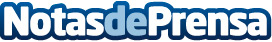 Enrique Tomás lanza su nueva app para comprar jamón ibéricoEn la actualidad la oferta de productos online es cada vez mayor, prácticamente todo se puede adquirir de esta forma y, por supuesto, la compra de alimentos de primera necesidad y sobre todo gourmet ha experimentado un auge en internet en los últimos 5 años y lo más destacable es que sigue creciendo, tanto es así que, según los expertos en marketing la tendencia será que se entregue todo directamente en casa en un futuro no muy lejano. La comodidad y sobre todo el tiempo que se gana no tiene precioDatos de contacto:Xavi Brudirector933838485Nota de prensa publicada en: https://www.notasdeprensa.es/enrique-tomas-lanza-su-nueva-app-para-comprar Categorias: Nacional Gastronomía E-Commerce Consumo Dispositivos móviles http://www.notasdeprensa.es